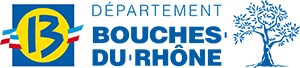 FORMULAIRE  SPORTPROJET SPECIFIQUEANNEE 2020-2021Identification de l’associationNom de l’association : ………………………………………………………………….Est-ce la première demande de subvention au département ?  :   Oui   /    Non Si NON, précisez l’année de la dernière demande :   …………………Structuration de l’associationFédération d’affiliation : ……………………………………………………………….Disposez-vous d’un label fédéral : Oui/NonLequel :Présentation du projetSur quelle thématique porte votre projet (cochez la ou les thématiques) :FICHE PROJET (Merci de remplir une fiche par projet)Nom du projet : 1/ Contexte :2/Objectifs :3/ DuréeDate de l’action :Durée de l’action :L’action est-elle renouvelée chaque année : Oui         Non4/ L’activité5/ Actions supplémentairesOrganisez-vous des évènements ponctuels en rapport avec le projet (sorties, manifestations, conférences)?6/ Financement :Est-ce qu’il y a des frais d’inscription pour le projet?Si oui, à  combien s’élève l’inscription ?Mettez-vous en place des facilités de paiement ?7/ L’encadrement8/ FormationsAvez-vous suivi  une formation complémentaire ?Si oui laquelle ?Pensez-vous suivre une nouvelle formation l’année prochaine ?9/ Informations complémentaires Actions sport santéActions Sport et handicapVotre association est-elle partenaire  de  la  carte collégien de Provence* ?            Oui                        Non  Si non, veuillez contacter :                                                - Mme GIACOMI Delphine  04.13.31.96.50                  OU                                                                                                     }  POLE LOISIRS                                                 - Mme SERRATORE Emilie  04.13.31.96.61     ˟La carte « Collégien de Provence » est une carte nominative, évolutive et connectée exclusivement réservée aux collégiens scolarisés dans un collège des Bouches-du-Rhône. Elle leur permet de faire des transactions auprès des partenaires conventionnés (adhésions, achats de matériels, stages…)Cette carte permet de répondre aux besoins des collégiens et à ceux de leur famille grâce à deux porte-monnaie utilisables dans les domaines du sport, de la culture et des loisirs (100 euros) et du soutien scolaire (50 euros).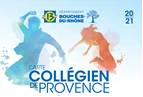 10/ Coût du projetIndiquez toutes les subventions publiques qui vous ont été attribuées au titre de l’exercice 2020 pour ce projet(même si le versement n’a pas encore eu lieu)Dépenses liées au projet CRITERES DE RECEVABILITE    Association loi 1901 dont le siège est dans les Bouches du Rhône.Affiliée à une fédération agréé MJS,Thématiques : Sport et santé, Sport et handicap, Sport et femmes, J’apprends à nagerLicences Jeunes (-de 18 ans)LicencesadultesLicencesPropres au projetTotalSantéHandicapPratique féminineJ’apprends à nagerTerre de Jeux 2024CréneauxLieuxActivité (s)PublicType d’évènementLieuxActivité (s)Nombre de personneQualification (DESJEPS / BEES2 / Licence-Master STAPS DEJEPS/BPJEPS/BE/BAPAAT/CQP/Diplôme fédéral)Poste occupé (Entraineur, Educateur, Directeur sportif, secrétaire…)Volume horaire globalType de contrat (CDD, CDI, Auto entrepreneur, défraiement, bénévole, prestataire, emploi aidé…)Taux horaireTYPE D'ACTIONTYPE D'ACTIONOui/NonDETAILS Mise en place d'un carnet d'évaluationMise en place d'un carnet d'évaluationMise en place de test d’état de forme (début- fin)Mise en place de test d’état de forme (début- fin)Suivi avec un médecinSuivi avec un médecinConseils nutritionnisteConseils nutritionnisteMise en place de formations (nombre)Mise en place de formations (nombre)Passerelle avec d'autres associations (nombre)Passerelle avec d'autres associations (nombre)TYPE D'ACTIONOUI/NONDETAILSsection handisport/sport adaptéMixité dans la pratiquelicenciés handisport/sport adapté Aide à l’obtention des certificats de qualification handisport et sport adapté-> 50% du prix de la formationAction en faveur des personnes en situation de handicap (convention avec une structure sociale…)Passerelle avec d'autres associationsSUBVENTIONS PUBLIQUES 2020 ATTRIBUEES (tous services confondus)SUBVENTIONS PUBLIQUES 2020 ATTRIBUEES (tous services confondus)ETAT€REGION€DEPARTEMENT€INTERCOMMUNALITE€COMMUNE€AUTRE€Dépenses n-1Dépenses n-1Fournitures, matériel€Communication€Frais de location (salle, minibus...)€Frais de déplacement€Rémunérations intermédiaires (prestataires…)€Rémunération des personnels €Masse salariale€